____________________________							________________________Date										               Response to Request number
Action on Library Materials Reconsideration Request 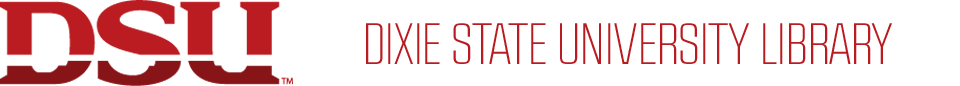 DATE: __________________________Material under consideration: 
Author: __________________________________________________________________________
Title: ____________________________________________________________________________
Publisher: ___________________________________  Publication date: ____________________Reconsideration requested by: ___________________________________________________________Date of Request: _______________________________________________________________________Committee Member’s response to challenge of materials: ___________________________________________________________________________________________________________________________________________________________________________________________________________________________________________________________________________________________________________________________________________________________________________________________________________________________________________________The Committee’s Decision: _______________________________________________________________________________________________________________________________________________________________________________________________________________________
_________________________________________________________________________________________________________  				________________________________   Date of Committee Action 								Signature of Committee ChairNotification of requestor: ____________________________________________________________
________________________________________________________     _____________________
                                                                                                                                Date of notification Attach any related documentation.  
			